ARMENIA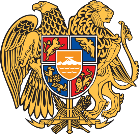 24 January 202342nd Session of the UPR Working GroupReview of the GabonPresident,Armenia welcomes the delegation of Gabon and thanks for presenting national report and update.Armenia commends the commitment of Gabon and the progress made in the implementation of the recommendations from the third cycle.In the spirit of constructive dialogue Armenia would like to make the following recommendations:To pursue measures aimed at encouraging and rising public awareness of timely birth registration and issuance of birth certificates as well as increasing the number of registration units to make services more accessible to remote and underserved communities.To further develop laws, policies and regulations to monitor and evaluate progress in reducing child labor, and adjust strategies as necessary to ensure effective prevention and control of child labor.To take further steps to establish an independent regulatory mechanism to oversee the media, protect journalists, and ensure their free and independent work.  The Delegation of Armenia wishes Gabon a successful Universal Periodic Review. I thank you.